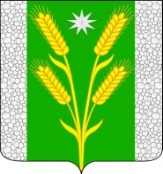 СОВЕТ БЕЗВОДНОГО СЕЛЬСКОГО ПОСЕЛЕНИЯКУРГАНИНСКОГО РАЙОНАРЕШЕНИЕот 18.02.2022	№125поселок СтепнойО внесении изменений в решение Совета Безводного сельского поселения от 22 декабря 2021 года № 112 «О бюджете Безводного сельского поселения Курганинского района на 2022 год»В соответствии со статьей 191 Бюджетного кодекса Российской Федерации, статьей 21 Положения о бюджетном процессе в Безводном сельском поселении, решением Совета Безводного сельского поселения от 22 декабря 2021 года № 112 «О бюджете Безводного сельского поселения Курганинского района на 2022 год», Совет Безводного сельского поселения Курганинского района, р е ш и л:Приложение № 5 «Распределение бюджетных ассигнований по разделам и подразделам классификации расходов бюджетов на 2022 год» изложить в новой редакции:1.2. Приложение № 6 «Распределение бюджетных ассигнований по разделам и подразделам, целевым статьям (муниципальным программам и непрограммным направлениям деятельности), группам видов расходов классификации расходов бюджетов на 2022 год» изложить в новой редакции:1.3. Приложение № 7 «Ведомственная структура расходов бюджета Безводного сельского поселения Курганинского района на 2022 год» изложить в новой редакции:2. Контроль за выполнением настоящего решения оставляю за собой.3. Решение вступает в силу со дня его подписания.Глава Безводного сельского поселенияКурганинского района	Н.Н. Барышникова№ п/пНаименованиеРЗПРСумма, тыс. руб.12345ВСЕГО РАСХОДОВ21487,2 в том числе:1.Общегосударственные вопросы01009159,8Функционирование высшего должностного лица субъекта Российской Федерации и муниципального образования0102998,6Функционирование Правительства Российской Федерации, высших исполнительных органов государственной власти субъектов Российской Федерации, местных администраций01044155,9Обеспечение деятельности финансовых, налоговых и таможенных органов и органов финансового (финансово-бюджетного ) контроля 010692,2Резервные фонды011110,0Другие общегосударственные вопросы01133903,12Национальная оборона0200246,0Мобилизационная и вневойсковая подготовка0203246,03Национальная безопасность и правоохранительная деятельность030076,7Защита населения и территории от последствий чрезвычайных ситуаций природного и техногенного характера, гражданская оборона031030,2Другие вопросы в области национальной безопасности и правоохранительной деятельности031446,54Национальная экономика04001902,1Дорожное хозяйство (дорожные фонды)04091876,7Другие вопросы в области национальной экономики 041225,45Жилищно-коммунальное хозяйство05003284,4Жилищное хозяйство05013,7Коммунальное хозяйство0502369,1Благоустройство05032911,66Образование070032,4Молодежная политика и оздоровление детей070732,47Культура, кинематография 08006736,9Культура08016736,98Социальная политика1000230,2Пенсионное обеспечение1001140,2Социальное обеспечение населения100390,09 Физическая культура и спорт110126,3Физическая культура 110126,310Средства массовой информации120091,5Другие вопросы в области средств массовой информации120491,511Обслуживание государственного (муниципального) долга13000,8Обслуживание государственного (муниципального) внутреннего долга13010,8№ п/пНаименованиеРЗПРКЦСРКВР Сумма, тыс. руб.1234567Итого21487,21Общегосударственные вопросы01009159,8Функционирование высшего должностного лица субъекта Российской Федерации и муниципального образования0102998,6Обеспечение деятельности высшего должностного лица Безводного сельского поселения Курганинского района010290 0 00 00000998,6Глава Безводного сельского поселения Курганинского района010290 1 00 00000998,6Расходы на обеспечение функций органов местного самоуправления010290 1 00 00190998,6Расходы на выплаты персоналу в целях обеспечения выполнения функций государственными (муниципальными) органами, казенными учреждениями, органами управления государственными внебюджетными фондами010290 1 00 00190100998,6Функционирование Правительства Российской Федерации, высших исполнительных органов государственной власти субъектов Российской Федерации, местных администраций01044155,9Обеспечение деятельности администрации Безводного сельского поселения Курганинского района010491 0 00 000003987,1Обеспечение функционирования администрации Безводного сельского поселения Курганинского района010491 1 00 000004152,1Расходы на обеспечение функций органов местного самоуправления010491 1 00 001904152,1Расходы на выплаты персоналу в целях обеспечения выполнения функций государственными (муниципальными) органами, казенными учреждениями, органами управления государственными внебюджетными фондами010491 1 00 001901003572,7Закупка товаров, работ и услуг для государственных (муниципальных) нужд010491 1 00 00190200535,2Иные бюджетные ассигнования010491 1 00 0019080044,2Осуществление отдельных государственных полномочий 010491 3 00 000003,8Осуществление отдельных полномочий Краснодарского края на образование и организацию деятельности административных комиссий010491 3 00 601903,8Закупка товаров, работ и услуг для государственных (муниципальных) нужд010491 3 00 601902003,8Обеспечение деятельности финансовых, налоговых и таможенных органов и органов финансового (финансово-бюджетного) надзора010692,2Обеспечение деятельности контрольно-счетной палаты010693 0 00 0000092,2Контрольно-счетная палата муниципального образования Курганинский район 010693 1 00 0000092,2Иные межбюджетные трансферты бюджету муниципального района на осуществление отдельных полномочий поселений по формированию, утверждению, исполнению бюджета поселения и контролю за исполнением данного бюджет010693 1 00 2102092,2Межбюджетные трансферты бюджету муниципального района на осуществление отдельных полномочий поселений по формированию, утверждению, исполнению бюджета поселения и контролю за исполнением данного бюджета010693 1 00 2102050092,2Резервные фонды011110,0Обеспечение деятельности администрации Безводного сельского поселения Курганинского района011191 0 00 0000010,0Финансовое обеспечение непредвиденных расходов011191 4 00 0000010,0Резервный фонд администрации поселения011191 4 00 2059010,0Иные бюджетные ассигнования011191 4 00 2059080010,0Другие общегосударственные вопросы01133903,1 Муниципальная программа Безводного сельского поселения Курганинского района «Социальная поддержка граждан в Безводном сельском поселении Курганинского района» на 2022-2024 годы011383 0 00 00000110,4Развитие мер социальной поддержки отдельных категорий граждан 011383 1 00 0000049,9Предоставление ежегодных и ежемесячных денежных выплат отдельным категориям граждан011383 1 02 0000049,9Получение руководителями ТОС поселения компенсационных выплат на частичное возмещение затрат 011383 1 02 1006049,9Социальное обеспечение и иные выплаты населению011383 1 02 1006030049,9Муниципальная поддержка социально-ориентированных некоммерческих организаций011383 2 00 0000060,5Оказание финансовой поддержки социально ориентированным некоммерческим организациям при реализации ими собственных общественно полезных программ, направленных на решение социальных проблем 011383 2 01 0000060,5Мероприятия по поддержке социально-ориентированных некоммерческих организаций011383 2 01 1154060,5Предоставление субсидий бюджетным, автономным учреждениям и иным некоммерческим организациям011383 2 01 1154060060,5Обеспечение деятельности администрации муниципального образования Безводное сельское поселение Курганинского района011391 0 00 000003772,7Обеспечение деятельности подведомственных учреждений администрации Безводного сельского поселения Курганинского района011391 2 00 000003752,7Расходы на обеспечение деятельности (оказание услуг) муниципальных учреждений011391 2 00 005903752,7Расходы на выплаты персоналу в целях обеспечения выполнения функций государственными (муниципальными) органами, казенными учреждениями, органами управления государственными внебюджетными фондами011391 2 00 005901003386,9Закупка товаров, работ и услуг для государственных (муниципальных) нужд011391 2 00 00590200361,2Иные бюджетные ассигнования011391 2 00 005908004,6Реализация муниципальных функций , связанных с общегосударственным управлением011391 8 00 0000000020,0Прочие выплаты по обязательствам государства011391 8 00 1004000020,0Иные бюджетные ассигнования011391 8 00 1004080020,0Управление имуществом Безводного сельского поселения Курганинского района011392 0 00 0000020,0Мероприятия в рамках управления имуществом поселения 011392 1 00 0000020,0Управление государственным и муниципальным имуществом, связанное с оценкой недвижимости, признанием прав и регулированием отношений011392 1 00 1002020,0Закупка товаров, работ и услуг для государственных (муниципальных) нужд011392 1 00 1002020020,02Национальная оборона0200246,0Мобилизационная и вневойсковая подготовка 0203246,0Обеспечение деятельности администрации Безводного сельского поселения Курганинского района020391 0 00 00000246,0Осуществление отдельных государственных полномочий 020391 3 00 00000246,0Осуществление первичного воинского учета на территориях, где отсутствуют военные комиссариаты020391 3 00 51180246,0Расходы на выплаты персоналу в целях обеспечения выполнения функций государственными (муниципальными) органами, казенными учреждениями, органами управления государственными внебюджетными фондами020391 3 00 51180100246,03Национальная безопасность и правоохранительная деятельность030076,7Защита населения и территории от чрезвычайных ситуаций природного и техногенного характера, гражданская оборона031030,2Муниципальная программа Безводного сельского поселения Курганинского района «Обеспечение безопасности населения в Безводном сельском поселении Курганинского района» на 2022-2024 годы031084 0 00 0000030,2Мероприятия по предупреждению и ликвидации чрезвычайных ситуаций, стихийных бедствий и их последствий в поселениях Курганинского района031084 1 00 0000030,2Организация и проведение аварийно-спасательных и других неотложных работ при чрезвычайных ситуациях031084 1 01 0000030,2Мероприятия по предупреждению и ликвидация последствий чрезвычайных ситуаций и стихийных бедствий природного и техногенного характера031084 1 01 1010030,2Закупка товаров, работ и услуг для государственных (муниципальных) нужд031084 1 011010020030,2Другие вопросы в области национальной безопасности и правоохранительной деятельности031446,5Муниципальная программа Безводного сельского поселения Курганинского района «Обеспечение безопасности населения в Безводном сельском поселении Курганинского района» на 2022-2024 годы031484 0 00 0000046,5Укрепление правопорядка, профилактика правонарушений, усиление борьбы с преступностью031484 3 00 0000024,9Повышение эффективности мер, направленных на обеспечение общественной безопасности, укреплению правопорядка и профилактики правонарушений031484 3 01 0000024,9Охрана общественного порядка населения031484 3 01 1005024,9Закупка товаров, работ и услуг для государственных (муниципальных) нужд031484 3 01 1005020024,9Пожарная безопасность 031484 5 00 0000021,6Обеспечение мероприятий по совершенствованию противопожарной защиты 031484 5 01 0000021,6Мероприятия по пожарной безопасности 84 5 01 1028021,6Закупка товаров, работ и услуг для государственных (муниципальных) нужд031484 5 01 1028020021,64Национальная экономика04001902,1 Дорожное хозяйство (дорожные фонды)04091876,7Муниципальная программа Безводного сельского поселения Курганинского района «Комплексное и устойчивое развитие Безводного сельского поселения Курганинского района в сфере строительства, архитектуры и дорожного хозяйства» на 2022-2024 годы040987 0 00 000001876,7Развитие сети автомобильных дорог040987 3 00 000001876,7Строительство, реконструкция, капитальный ремонт, ремонт автомобильных дорог 040987 3 01 000001350,0Мероприятия в рамках дорожной деятельности040987 3 01 02201350,0Закупка товаров, работ и услуг для государственных (муниципальных) нужд040987 3 01 102202001350,0Обеспечение безопасности дорожного движения 040987 3 02 00000526,7Мероприятия в рамках дорожной деятельности040987 3 02 10220526,7Закупка товаров, работ и услуг для государственных (муниципальных) нужд040987 3 02 10220200526,7Другие вопросы в области национальной экономики 041225,4Муниципальная программа Безводного сельского поселения Курганинского района «Экономическое развитие и инновационная экономика Безводного сельского поселения Курганинского района» на 2022-2024 годы041285 0 00 000005,4Муниципальная поддержка малого и среднего предпринимательства 041285 1 00 000005,4Создание благоприятных условий для развития малого и среднего предпринимательства на основе повышения качества и эффективности мер поддержки на муниципальном уровне 041285 1 01 000005,4Мероприятия по содействию в развитии сельскохозяйственного производства, создание условий для развития малого и среднего предпринимательства041285 1 01 103805,4Закупка товаров, работ и услуг для государственных (муниципальных) нужд041285 1 01 10380200 5,4Муниципальная программа Безводного сельского поселения Курганинского района «Комплексное и устойчивое развитие Безводного сельского поселения Курганинского района в сфере строительства, архитектуры и дорожного хозяйства» на 2022-2024 годы041287 0 00 0000020,0Мероприятия муниципальной программы Безводного сельского поселения Курганинского района «Комплексное и устойчивое развитие Безводного сельского поселения Курганинского района в сфере строительства, архитектуры и дорожного хозяйства» на 2022-2024 годы041287 2 00 0000020,0Подготовка градостроительной и землеустроительной документации на территории Безводного сельского поселения 041287 2 01 0000020,0Мероприятия по землеустройству и землепользованию041287 2 01 1102020,0Закупка товаров, работ и услуг для государственных (муниципальных) нужд041287 2 01 1102020020,05Жилищно-коммунальное хозяйство05003384,4Жилищное хозяйство05013,7Мероприятия муниципальной программы Безводного сельского поселения Курганинского района «Комплексное и устойчивое развитие Безводного сельского поселения Курганинского района в сфере строительства, архитектуры и дорожного хозяйства» на 2022-2024 годы050187 0 00 000003,7Жилище050187 1 00 000003,7Улучшение жилищных условий 050187 1 01 000003,7Обеспечение безопасных условий проживания граждан050187 1 01 102603,7Закупка товаров, работ и услуг для обеспечения государственных (муниципальных) нужд050187 1 01 102602003,7Муниципальная программа Безводного сельского поселения Курганинского района «Развитие коммунального хозяйства Безводного сельского поселения Курганинского района» на 2022-2024 годы050286 0 00 00000369,1Развитие водопроводно-канализационного комплекса050286 1 00 00000200,0Развитие комплекса мероприятий по модернизации, строительству, реконструкции и ремонту объектов водоснабжения 050286 1 01 00000200,0Мероприятия по развитию водопроводно-канализационного комплекса 050286 1 01 10770200,0Закупка товаров, работ и услуг для государственных (муниципальных) нужд050286 1 01 10770200200,0Развитие топливно-энергетического комплекса050286 2 00 00000169,1Развитие газификации населенных пунктов поселений050286 2 01 00000169,1Организация газоснабжения населенных пунктов050286 2 01 10760169,1Закупка товаров, работ и услуг для государственных (муниципальных) нужд050286 2 01 10760200169,1Благоустройство05032911,6Муниципальная программа Безводного сельского поселения Курганинского района «Социально экономическое и территориальное развитие Безводного сельского поселения Курганинского района» на 2022-2024 годы050388 0 00 000002911,6Привлекательный облик поселению 050388 1 00 000002911,6Обеспечение комфортности проживания граждан в поселении 050388 1 01 000002447,6Мероприятия по уличному освещению050388 1 01 10300574,0Закупка товаров, работ и услуг для государственных (муниципальных) нужд050388 1 01 10300200574,0Мероприятия по благоустройству территории050388 1 01 10330498,0Закупка товаров, работ и услуг для государственных (муниципальных) нужд050388 1 01 10330200498,0Организация благоустройства сельских территорий (поселения) 050388 1 01 S27201375,6Закупка товаров, работ и услуг для государственных (муниципальных) нужд050388 1 01 S27202001375,6Улучшение экологической обстановки на территории поселений050388 1 02 00000150,0Мероприятия по озеленению территорий050388 1 02 10310150,0Закупка товаров, работ и услуг для государственных (муниципальных) нужд050388 1 02 10310200150,0Поддержание и улучшение санитарного и эстетического состояния территории поселений050388 1 03 00000150,0Мероприятия по вывозу мусора 050388 1 03 10320150,0Закупка товаров, работ и услуг для государственных (муниципальных) нужд050388 1 03 10320200150,0Повышение уровня экологической безопасности и улучшение состояния окружающей среды050388 1 04 00000164,0Содержание мест захоронения050388 1 04 10340147,8Закупка товаров, работ и услуг для государственных (муниципальных) нужд050388 1 04 10340200147,8Дезинсекция территории поселения 050388 1 04 1036016,2Закупка товаров, работ и услуг для государственных (муниципальных) нужд050388 1 04 1036020016,26Образование070032,4Молодежная политика и оздоровление детей070732,4Муниципальная программа Безводного сельского поселения Курганинского района « Молодежь Безводного сельского поселения Курганинского района» на 2022-2024 годы070782 0 00 0000032,4Отдельные мероприятия муниципальной программы поселений Курганинского района «Молодежь Безводного сельского поселения Курганинского района» на 2022-2024 год070782 1 00 0000032,4Гражданско-патриотическое воспитание молодежи070782 1 02 0000032,4Мероприятия в области молодежной политике070782 1 02 1014032,4Закупка товаров, работ и услуг для государственных (муниципальных) нужд070782 1 02 1014020032,47Культура, кинематография 08006436,9Культура08016436,9Муниципальная программа Безводного сельского поселения Курганинского района «Развитие культуры в Безводном сельском поселении Курганинского района» на 2022-2024 годы080180 0 00 000006436,9Отдельные мероприятия муниципальной программы «Развитие культуры в Безводном сельском поселении Курганинского района» на 2022-2024 годы080180 1 00 000006436,9Совершенствование деятельности муниципальных учреждений отрасли «Культура, кинематография» по предоставлению муниципальных услуг080180 1 01 000005469,6Расходы на обеспечение деятельности (оказание услуг) муниципальных учреждений080180 1 01 005905469,6Расходы на выплаты персоналу в целях обеспечения выполнения функций государственными (муниципальными) органами, казенными учреждениями, органами управления государственными внебюджетными фондами080180 1 01 005901004360,6Закупка товаров, работ и услуг для государственных (муниципальных) нужд080180 1 01 005902001091,7Иные бюджетные ассигнования080180 1 01 0059080017,3Сохранение, использование и популяризация объектов культурного наследия080180 1 03 0000082,5Мероприятия в сфере культуры, кинематографии и средств массовой информации080180 1 03 1035082,5Закупка товаров, работ и услуг для государственных (муниципальных) нужд080180 1 03 1035020082,5Поддержка учреждений библиотечного обслуживания населения080180 1 04 00000884,8Иные межбюджетные трансферты бюджету муниципального района на осуществление отдельных полномочий поселений по организации библиотечного обслуживания населения, комплектованию и обеспечению сохранности библиотечных фондов библиотек поселения080180 1 04 21030884,8Межбюджетные трансферты080180 1 04 21030500884,88Социальная политика1000230,2Пенсионное обеспечение1001140,2Муниципальная программа Безводного сельского поселения Курганинского района «Социальная поддержка граждан в Безводном сельском поселении Курганинского района» на 2022-2024 годы100183 0 00 00000140,2Развитие мер социальной поддержки отдельных категорий граждан 100183 1 00 00000140,2Меры государственной поддержки лиц, замещавших муниципальные должности и должности муниципальной службы муниципального образования Безводное сельское поселение Курганинского района100183 1 01 00000140,2Дополнительное материальное обеспечение лиц, замещавших муниципальные должности и должности муниципальной службы в администрации поселений Курганинского района100183 1 01 40020140,2Социальное обеспечение и иные выплаты населению100183 1 01 40020300140,2Социальное обеспечение населения100390,0Муниципальная программа Безводного сельского поселения Курганинского района «Социальная поддержка граждан в Безводном сельском поселении Курганинского района» на 2022-2024 годы100383 0 00 0000090,0Развитие мер социальной поддержки отдельных категорий граждан 100383 1 00 0000090,0Предоставление ежегодных и ежемесячных денежных выплат отдельным категориям граждан100383 1 02 0000090,0Предоставление в 2022 году отдельным категориям граждан Безводного сельского поселения льгот по бесплатному зубопротезированию100383 1 02 1046090,0Социальное обеспечение и иные выплаты населению100383 1 02 1046030090,09Физическая культура и спорт110026,3Физическая культура110126,3Муниципальная программа Безводного сельского поселения Курганинского района «Развитие физической культуры и массового спорта на территории Безводного сельского поселения Курганинского района» на 2022-2024 годы110181 0 00 0000026,3Отдельные мероприятия муниципальной целевой программы «Развитие физической культуры и массового спорта на территории Безводного сельского поселения Курганинского района» на 2022-2024 годы110181 1 00 0000026,3Финансирование организации, проведения и информационного обеспечения официальных физкультурных и спортивных мероприятий 110181 1 01 0000026,3Мероприятия в области спорта и физической культуры110181 1 01 1017026,3Закупка товаров, работ и услуг для государственных (муниципальных) нужд110181 1 01 1017020026,310Средства массовой информации120091,5Другие вопросы в области средств массовой информации120491,5Обеспечение деятельности администрации Безводного сельского поселения Курганинского района120491 0 00 0000091,5Информационное обеспечение деятельности органов местного самоуправления 120491 6 00 0000091,5Обеспечение информирования граждан о деятельности органов местного самоуправления и социально-политических событиях в поселении120491 6 00 1052091,5Закупка товаров, работ и услуг для государственных (муниципальных) нужд120491 6 00 1052020091,511Обслуживание государственного (муниципального) долга13000,8Обслуживание государственного (муниципального) внутреннего долга13010,8Обеспечение деятельности администрации поселения130191 0 00 000000,8Управление муниципальным долгом130191 7 00 000000,8Процентные платежи по муниципальному долгу130191 7 00 101500,8Обслуживание государственного (муниципального) долга130191 7 00 101507000,8№ п/пНаименованиеВедРЗПРКЦСРКВРСумма, тыс. руб.12345678Итого99221487,21Общегосударственные вопросы99201009159,8Функционирование высшего должностного лица субъекта Российской Федерации и муниципального образования9920102998,6Обеспечение деятельности высшего должностного лица Безводного сельского поселения Курганинского района992010290 0 00 00000998,6Глава Безводного сельского поселения Курганинского района992010290 1 00 00000998,6Расходы на обеспечение функций органов местного самоуправления992010290 1 00 00190998,6Расходы на выплаты персоналу в целях обеспечения выполнения функций государственными (муниципальными) органами, казенными учреждениями, органами управления государственными внебюджетными фондами992010290 1 00 00190100998,6Функционирование Правительства Российской Федерации, высших исполнительных органов государственной власти субъектов Российской Федерации, местных администраций99201044155,9Обеспечение деятельности администрации Безводного сельского поселения Курганинского района992010491 0 00 000003987,1Обеспечение функционирования администрации Безводного сельского поселения Курганинского района992010491 1 00 000004152,1Расходы на обеспечение функций органов местного самоуправления992010491 1 00 001904152,1Расходы на выплаты персоналу в целях обеспечения выполнения функций государственными (муниципальными) органами, казенными учреждениями, органами управления государственными внебюджетными фондами992010491 1 00 001901003572,7Закупка товаров, работ и услуг для государственных (муниципальных) нужд992010491 1 00 00190200535,2Иные бюджетные ассигнования992010491 1 00 0019080044,2Осуществление отдельных государственных полномочий 992010491 3 00 000003,8Осуществление отдельных полномочий Краснодарского края на образование и организацию деятельности административных комиссий992010491 3 00 601903,8Закупка товаров, работ и услуг для государственных (муниципальных) нужд992010491 3 00 601902003,8Обеспечение деятельности финансовых, налоговых и таможенных органов и органов финансового (финансово-бюджетного) надзора992010692,2Обеспечение деятельности контрольно-счетной палаты992010693 0 00 0000092,2Контрольно-счетная палата муниципального образования Курганинский район 992010693 1 00 0000092,2Иные межбюджетные трансферты бюджету муниципального района на осуществление отдельных полномочий поселений по формированию, утверждению, исполнению бюджета поселения и контролю за исполнением данного бюджет992010693 1 00 2102092,2Межбюджетные трансферты бюджету муниципального района на осуществление отдельных полномочий поселений по формированию, утверждению, исполнению бюджета поселения и контролю за исполнением данного бюджета992010693 1 00 2102050092,2Резервные фонды992011110,0Обеспечение деятельности администрации Безводного сельского поселения Курганинского района992011191 0 00 0000010,0Финансовое обеспечение непредвиденных расходов992011191 4 00 0000010,0Резервный фонд администрации поселения992011191 4 00 2059010,0Иные бюджетные ассигнования992011191 4 00 2059080010,0Другие общегосударственные вопросы99201133903,1 Муниципальная программа Безводного сельского поселения Курганинского района «Социальная поддержка граждан в Безводном сельском поселении Курганинского района» на 2022-2024 годы992011383 0 00 00000110,4Развитие мер социальной поддержки отдельных категорий граждан992011383 1 00 0000049,9Предоставление ежегодных и ежемесячных денежных выплат отдельным категориям граждан992011383 1 02 0000049,9Получение руководителями ТОС поселения компенсационных выплат на частичное возмещение затрат992011383 1 02 1006049,9Социальное обеспечение и иные выплаты населению992011383 1 02 1006030049,9Муниципальная поддержка социально-ориентированных некоммерческих организаций992011383 2 00 0000060,5Оказание финансовой поддержки социально ориентированным некоммерческим организациям при реализации ими собственных общественно полезных программ, направленных на решение социальных проблем992011383 2 01 0000060,5Мероприятия по поддержке социально-ориентированных некоммерческих организаций992011383 2 01 1154060,5Предоставление субсидий бюджетным, автономным учреждениям и иным некоммерческим организациям992011383 2 01 1154060060,5Обеспечение деятельности администрации муниципального образования Безводное сельское поселение Курганинского района992011391 0 00 000003772,7Обеспечение деятельности подведомственных учреждений администрации Безводного сельского поселения Курганинского района992011391 2 00 000003752,7Расходы на обеспечение деятельности (оказание услуг) муниципальных учреждений992011391 2 00 005903752,7Расходы на выплаты персоналу в целях обеспечения выполнения функций государственными (муниципальными) органами, казенными учреждениями, органами управления государственными внебюджетными фондами992011391 2 00 005901003386,9Закупка товаров, работ и услуг для государственных (муниципальных) нужд992011391 2 00 00590200361,2Иные бюджетные ассигнования992011391 2 00 005908004,6Реализация муниципальных функций , связанных с общегосударственным управлением992011391 8 00 0000000020,0Прочие выплаты по обязательствам государства992011391 8 00 1004000020,0Иные бюджетные ассигнования992011391 8 00 1004080020,0Управление имуществом Безводного сельского поселения Курганинского района992011392 0 00 0000020,0Мероприятия в рамках управления имуществом поселения 992011392 1 00 0000020,0Управление государственным и муниципальным имуществом, связанное с оценкой недвижимости, признанием прав и регулированием отношений992011392 1 00 1002020,0Закупка товаров, работ и услуг для государственных (муниципальных) нужд992011392 1 00 1002020020,02Национальная оборона9920200246,0Мобилизационная и вневойсковая подготовка 9920203246,0Обеспечение деятельности администрации Безводного сельского поселения Курганинского района992020391 0 00 00000246,0Осуществление отдельных государственных полномочий 992020391 3 00 00000246,0Осуществление первичного воинского учета на территориях, где отсутствуют военные комиссариаты992020391 3 00 51180246,0Расходы на выплаты персоналу в целях обеспечения выполнения функций государственными (муниципальными) органами, казенными учреждениями, органами управления государственными внебюджетными фондами992020391 3 00 51180100246,03Национальная безопасность и правоохранительная деятельность992030076,7Защита населения и территории от чрезвычайных ситуаций природного и техногенного характера, гражданская оборона992031030,2Муниципальная программа Безводного сельского поселения Курганинского района «Обеспечение безопасности населения в Безводном сельском поселении Курганинского района» на 2022-2024 годы992031084 0 00 0000030,2Мероприятия по предупреждению и ликвидации чрезвычайных ситуаций, стихийных бедствий и их последствий в поселениях Курганинского района992031084 1 00 0000030,2Организация и проведение аварийно-спасательных и других неотложных работ при чрезвычайных ситуациях992031084 1 01 0000030,2Мероприятия по предупреждению и ликвидация последствий чрезвычайных ситуаций и стихийных бедствий природного и техногенного характера992031084 1 01 1010030,2Закупка товаров, работ и услуг для государственных (муниципальных) нужд992031084 1 011010020030,2Другие вопросы в области национальной безопасности и правоохранительной деятельности992031446,5Муниципальная программа Безводного сельского поселения Курганинского района «Обеспечение безопасности населения в Безводном сельском поселении Курганинского района» на 2022-2024 годы992031484 0 00 0000046,5Укрепление правопорядка, профилактика правонарушений, усиление борьбы с преступностью992031484 3 00 0000024,9Повышение эффективности мер, направленных на обеспечение общественной безопасности, укреплению правопорядка и профилактики правонарушений992031484 3 01 0000024,9Охрана общественного порядка населения992031484 3 01 1005024,9Закупка товаров, работ и услуг для государственных (муниципальных) нужд992031484 3 01 1005020024,9Пожарная безопасность 992031484 5 00 0000021,6Обеспечение мероприятий по совершенствованию противопожарной защиты 992031484 5 01 0000021,6Мероприятия по пожарной безопасности 99284 5 01 1028021,6Закупка товаров, работ и услуг для государственных (муниципальных) нужд992031484 5 01 1028020021,64Национальная экономика99204001902,1 Дорожное хозяйство (дорожные фонды)99204091876,7Муниципальная программа Безводного сельского поселения Курганинского района «Комплексное и устойчивое развитие Безводного сельского поселения Курганинского района в сфере строительства, архитектуры и дорожного хозяйства» на 2022-2024 годы992040987 0 00 000001876,7Развитие сети автомобильных дорог992040987 3 00 000001876,7Строительство, реконструкция, капитальный ремонт, ремонт автомобильных дорог 992040987 3 01 000001350,0Мероприятия в рамках дорожной деятельности992040987 3 01 02201350,0Закупка товаров, работ и услуг для государственных (муниципальных) нужд992040987 3 01 102202001350,0Обеспечение безопасности дорожного движения 992040987 3 02 00000526,7Мероприятия в рамках дорожной деятельности992040987 3 02 10220526,7Закупка товаров, работ и услуг для государственных (муниципальных) нужд992040987 3 02 10220200526,7Другие вопросы в области национальной экономики 992041225,4Муниципальная программа Безводного сельского поселения Курганинского района «Экономическое развитие и инновационная экономика Безводного сельского поселения Курганинского района» на 2022-2024 годы992041285 0 00 000005,4Муниципальная поддержка малого и среднего предпринимательства 992041285 1 00 000005,4Создание благоприятных условий для развития малого и среднего предпринимательства на основе повышения качества и эффективности мер поддержки на муниципальном уровне 992041285 1 01 000005,4Мероприятия по содействию в развитии сельскохозяйственного производства, создание условий для развития малого и среднего предпринимательства992041285 1 01 103805,4Закупка товаров, работ и услуг для государственных (муниципальных) нужд992041285 1 01 10380200 5,4Муниципальная программа Безводного сельского поселения Курганинского района «Комплексное и устойчивое развитие Безводного сельского поселения Курганинского района в сфере строительства, архитектуры и дорожного хозяйства» на 2022-2024 годы992041287 0 00 0000020,0Мероприятия муниципальной программы Безводного сельского поселения Курганинского района «Комплексное и устойчивое развитие Безводного сельского поселения Курганинского района в сфере строительства, архитектуры и дорожного хозяйства» на 2022-2024 годы992041287 2 00 0000020,0Подготовка градостроительной и землеустроительной документации на территории Безводного сельского поселения 992041287 2 01 0000020,0Мероприятия по землеустройству и землепользованию992041287 2 01 1102020,0Закупка товаров, работ и услуг для государственных (муниципальных) нужд992041287 2 01 1102020020,05Жилищно-коммунальное хозяйство99205003384,4 Жилищное хозяйство99205013,7Мероприятия муниципальной программы Безводного сельского поселения Курганинского района «Комплексное и устойчивое развитие Безводного сельского поселения Курганинского района в сфере строительства, архитектуры и дорожного хозяйства» на 2022-2024 годы992050187 0 00 000003,7Жилище992050187 1 00 000003,7Улучшение жилищных условий 992050187 1 01 000003,7Обеспечение безопасных условий проживания граждан992050187 1 01 102603,7Закупка товаров, работ и услуг для обеспечения государственных (муниципальных) нужд992050187 1 01 102602003,7Муниципальная программа Безводного сельского поселения Курганинского района «Развитие коммунального хозяйства Безводного сельского поселения Курганинского района» на 2022-2024 годы992050286 0 00 00000369,1Развитие водопроводно-канализационного комплекса992050286 1 00 00000200,0Развитие комплекса мероприятий по модернизации, строительству, реконструкции и ремонту объектов водоснабжения 992050286 1 01 00000200,0Мероприятия по развитию водопроводно-канализационного комплекса 992050286 1 01 10770200,0Закупка товаров, работ и услуг для государственных (муниципальных) нужд992050286 1 01 10770200200,0Развитие топливно-энергетического комплекса992050286 2 00 00000169,1Развитие газификации населенных пунктов поселений992050286 2 01 00000169,1Организация газоснабжения населенных пунктов992050286 2 01 10760169,1Закупка товаров, работ и услуг для государственных (муниципальных) нужд992050286 2 01 10760200169,1Благоустройство99205032911,6Муниципальная программа Безводного сельского поселения Курганинского района «Социально экономическое и территориальное развитие Безводного сельского поселения Курганинского района» на 2022-2024 годы992050388 0 00 000002911,6Привлекательный облик поселению 992050388 1 00 000002911,6Обеспечение комфортности проживания граждан в поселении 992050388 1 01 000002447,6Мероприятия по уличному освещению992050388 1 01 10300574,0Закупка товаров, работ и услуг для государственных (муниципальных) нужд992050388 1 01 10300200574,0Мероприятия по благоустройству территории992050388 1 01 10330498,0Закупка товаров, работ и услуг для государственных (муниципальных) нужд992050388 1 01 10330200498,0Организация благоустройства сельских территорий (поселения) 992050388 1 01 S27201375,6Закупка товаров, работ и услуг для государственных (муниципальных) нужд992050388 1 01 S27202001375,6Улучшение экологической обстановки на территории поселений 992050388 1 02 00000150,0Мероприятия по озеленению территорий 992050388 1 02 10310150,0Закупка товаров, работ и услуг для государственных (муниципальных) нужд992050388 1 02 10310200150,0Поддержание и улучшение санитарного и эстетического состояния территории поселений992050388 1 03 00000150,0Мероприятия по вывозу мусора 992050388 1 03 10320150,0Закупка товаров, работ и услуг для государственных (муниципальных) нужд992050388 1 03 10320200150,0Повышение уровня экологической безопасности и улучшение состояния окружающей среды992050388 1 04 00000164,0Содержание мест захоронения992050388 1 04 10340147,8Закупка товаров, работ и услуг для государственных (муниципальных) нужд992050388 1 04 10340200147,8Дезинсекция территории поселения 992050388 1 04 1036016,2Закупка товаров, работ и услуг для государственных (муниципальных) нужд992050388 1 04 1036020016,26Образование992070032,4Молодежная политика и оздоровление детей992070732,4Муниципальная программа Безводного сельского поселения Курганинского района «Молодежь Безводного сельского поселения Курганинского района» на 2022-2024 годы992070782 0 00 0000032,4Отдельные мероприятия муниципальной программы поселений Курганинского района «Молодежь Безводного сельского поселения Курганинского района» на 2022-2024 год992070782 1 00 0000032,4Гражданско-патриотическое воспитание молодежи992070782 1 02 0000032,4Мероприятия в области молодежной политике992070782 1 02 1014032,4Закупка товаров, работ и услуг для государственных (муниципальных) нужд992070782 1 02 1014020032,47Культура, кинематография 99208006436,9Культура99208016436,9Муниципальная программа Безводного сельского поселения Курганинского района «Развитие культуры в Безводном сельском поселении Курганинского района» на 2022-2024 годы992080180 0 00 000006436,9Отдельные мероприятия муниципальной программы «Развитие культуры в Безводном сельском поселении Курганинского района» на 2022-2024 годы992080180 1 00 000006436,9Совершенствование деятельности муниципальных учреждений отрасли «Культура, кинематография» по предоставлению муниципальных услуг992080180 1 01 000005469,6Расходы на обеспечение деятельности (оказание услуг) муниципальных учреждений992080180 1 01 005905469,6Расходы на выплаты персоналу в целях обеспечения выполнения функций государственными (муниципальными) органами, казенными учреждениями, органами управления государственными внебюджетными фондами992080180 1 01 005901004360,6Закупка товаров, работ и услуг для государственных (муниципальных) нужд992080180 1 01 005902001091,7Иные бюджетные ассигнования992080180 1 01 0059080017,3Сохранение, использование и популяризация объектов культурного наследия992080180 1 03 0000082,5Мероприятия в сфере культуры, кинематографии и средств массовой информации992080180 1 03 1035082,5Закупка товаров, работ и услуг для государственных (муниципальных) нужд992080180 1 03 1035020082,5Поддержка учреждений библиотечного обслуживания населения992080180 1 04 00000884,8Иные межбюджетные трансферты бюджету муниципального района на осуществление отдельных полномочий поселений по организации библиотечного обслуживания населения, комплектованию и обеспечению сохранности библиотечных фондов библиотек поселения992080180 1 04 21030884,8Межбюджетные трансферты992080180 1 04 21030500884,88Социальная политика9921000230,2Пенсионное обеспечение9921001140,2Муниципальная программа Безводного сельского поселения Курганинского района «Социальная поддержка граждан в Безводном сельском поселении Курганинского района» на 2022-2024 годы992100183 0 00 00000140,2Развитие мер социальной поддержки отдельных категорий граждан 992100183 1 00 00000140,2Меры государственной поддержки лиц, замещавших муниципальные должности и должности муниципальной службы муниципального образования Безводное сельское поселение Курганинского района992100183 1 01 00000140,2Дополнительное материальное обеспечение лиц, замещавших муниципальные должности и должности муниципальной службы в администрации поселений Курганинского района992100183 1 01 40020140,2Социальное обеспечение и иные выплаты населению992100183 1 01 40020300140,2Социальное обеспечение населения992100390,0Муниципальная программа Безводного сельского поселения Курганинского района «Социальная поддержка граждан в Безводном сельском поселении Курганинского района» на 2022-2024 годы992100383 0 00 0000090,0Развитие мер социальной поддержки отдельных категорий граждан 992100383 1 00 0000090,0Предоставление ежегодных и ежемесячных денежных выплат отдельным категориям граждан992100383 1 02 0000090,0Предоставление в 2022 году отдельным категориям граждан Безводного сельского поселения льгот по бесплатному зубопротезированию992100383 1 02 1046090,0Социальное обеспечение и иные выплаты населению992100383 1 02 1046030090,09Физическая культура и спорт992110026,3Физическая культура992110126,3Муниципальная программа Безводного сельского поселения Курганинского района «Развитие физической культуры и массового спорта на территории Безводного сельского поселения Курганинского района» на 2022-2024 годы992110181 0 00 0000026,3Отдельные мероприятия муниципальной целевой программы «Развитие физической культуры и массового спорта на территории Безводного сельского поселения Курганинского района» на 2022-2024 годы992110181 1 00 0000026,3Финансирование организации, проведения и информационного обеспечения официальных физкультурных и спортивных мероприятий 992110181 1 01 0000026,3Мероприятия в области спорта и физической культуры992110181 1 01 1017026,3Закупка товаров, работ и услуг для государственных (муниципальных) нужд992110181 1 01 1017020026,310Средства массовой информации992120091,5Другие вопросы в области средств массовой информации992120491,5Обеспечение деятельности администрации Безводного сельского поселения Курганинского района992120491 0 00 0000091,5Информационное обеспечение деятельности органов местного самоуправления 992120491 6 00 0000091,5Обеспечение информирования граждан о деятельности органов местного самоуправления и социально-политических событиях в поселении992120491 6 00 1052091,5Закупка товаров, работ и услуг для государственных (муниципальных) нужд992120491 6 00 1052020091,511Обслуживание государственного (муниципального) долга99213000,8Обслуживание государственного (муниципального) внутреннего долга99213010,8Обеспечение деятельности администрации поселения992130191 0 00 000000,8Управление муниципальным долгом992130191 7 00 000000,8Процентные платежи по муниципальному долгу992130191 7 00 101500,8Обслуживание государственного (муниципального) долга992130191 7 00 101507000,8